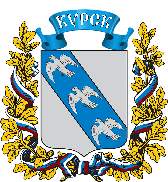 АДМИНИСТРАЦИЯ ГОРОДА КУРСКАКурской областиПОСТАНОВЛЕНИЕ«27» декабря 2022 г.            		                                                              № 834О внесении изменений в постановление Администрации города Курска от 12.03.2019 № 449	В соответствии со статьей 179 Бюджетного кодекса Российской Федерации, Уставом города Курска, Порядком разработки, формирования, реализации и оценки эффективности муниципальных программ города Курска, утвержденным постановлением Администрации города Курска                  от 17.09.2013 № 3202, пунктом 5 распоряжения Администрации города Курска от 24.08.2022 № 1023-ра «О внесении изменений в распоряжение Администрации города Курска от 29.12.2018 № 410-ра» ПОСТАНОВЛЯЮ:1. Внести в постановление Администрации города Курска от 12.03.2019 № 449 «Об утверждении муниципальной программы «Профилактика правонарушений в городе Курске на 2019 - 2024 годы» (далее – Постановление) (в ред. от 08.05.2020 № 871, от 17.08.2020 № 1493, 
от 30.10.2020 № 2009, от 19.11.2020 № 2140, от 12.01.2021 № 2, от 09.02.2021 № 81, от 31.03.2021 № 197, от 26.08.2021 № 504, от 01.10.2021 № 600, 
от 22.12.2021 № 795, от 10.02.2022 № 82, от 10.08.2022 № 499, от 15.12.2022 
№ 797) следующие изменения:1.1. наименование Постановления изложить в следующей редакции: 
«Об утверждении муниципальной программы «Профилактика правонарушений в городе Курске»;1.2. в пункте 1 Постановления слова «на 2019 - 2024 годы» исключить»;1.3. в названии муниципальной программы «Профилактика правонарушений в городе Курске на 2019-2024 годы» слова 
«на 2019 - 2024 годы» исключить;1.4. в наименовании паспорта муниципальной программы «Профилактика правонарушений в городе Курске 
на 2019-2024 годы» слова «на 2019 - 2024 годы» исключить;1.5. в разделе I «Характеристика текущего состояния сферы реализации Программы» слова «на 2019 - 2024 годы» исключить;1.6. в приложении 1 к муниципальной программе «Профилактика правонарушений в городе Курске на 2019-2024 годы»:1.6.1. слова «ПРИЛОЖЕНИЕ 1 к муниципальной программе «Профилактика правонарушений в городе Курске на 2019-2024 годы»» заменить словами «ПРИЛОЖЕНИЕ 1 к муниципальной программе «Профилактика правонарушений в городе Курске»»;1.6.2. слова «ПЕРЕЧЕНЬ МЕРОПРИЯТИЙ муниципальной программы «Профилактика правонарушений в городе Курске на 2019-2024 годы»» заменить словами «ПЕРЕЧЕНЬ МЕРОПРИЯТИЙ муниципальной программы «Профилактика правонарушений в городе Курске»»;1.7. в приложении 2 к муниципальной программе «Профилактика правонарушений в городе Курске на 2019-2024 годы»:1.7.1. слова «ПРИЛОЖЕНИЕ 2 к муниципальной программе «Профилактика правонарушений в городе Курске на 2019-2024 годы»» заменить словами «ПРИЛОЖЕНИЕ 2 к муниципальной программе «Профилактика правонарушений в городе Курске»»;1.7.2. слова «ФИНАНСОВОЕ ОБЕСПЕЧЕНИЕ муниципальной программы «Профилактика правонарушений в городе Курске на 2019-2024 годы»» заменить словами «ФИНАНСОВОЕ ОБЕСПЕЧЕНИЕ муниципальной программы «Профилактика правонарушений в городе Курске»»;1.8. в приложении 3 к муниципальной программе «Профилактика правонарушений в городе Курске на 2019-2024 годы»:1.8.1. слова «ПРИЛОЖЕНИЕ 3 к муниципальной программе «Профилактика правонарушений в городе Курске на 2019-2024 годы»» заменить словами «ПРИЛОЖЕНИЕ 3 к муниципальной программе «Профилактика правонарушений в городе Курске»»;1.8.2. слова «ЦЕЛЕВЫЕ ПОКАЗАТЕЛИ муниципальной программы «Профилактика правонарушений в городе Курске на 2019-2024 годы»» заменить словами «ЦЕЛЕВЫЕ ПОКАЗАТЕЛИ муниципальной программы «Профилактика правонарушений в городе Курске»»;1.9. в приложении 4 к муниципальной программе «Профилактика правонарушений в городе Курске на 2019-2024 годы»:1.9.1. слова «ПРИЛОЖЕНИЕ 4 к муниципальной программе «Профилактика правонарушений в городе Курске на 2019-2024 годы»» заменить словами «ПРИЛОЖЕНИЕ 4 к муниципальной программе «Профилактика правонарушений в городе Курске»»;1.9.2. слова «МЕТОДИКА ОЦЕНКИ эффективности реализации муниципальной программы «Профилактика правонарушений в городе Курске на 2019-2024 годы»» заменить словами «МЕТОДИКА ОЦЕНКИ эффективности реализации муниципальной программы «Профилактика правонарушений в городе Курске»».2. Управлению информации и печати Администрации города Курска (Бочарова Н.Е.) обеспечить опубликование настоящего постановления 
в газете «Городские известия».3. Управлению делами Администрации города Курска (Калинина И.В.) обеспечить размещение настоящего постановления на официальном сайте Администрации города Курска в информационно-телекоммуникационной сети «Интернет».4. Постановление вступает в силу с 1 января 2023 года.Глава города Курска                                                                                    И. Куцак